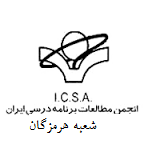 دومین کنفرانس ملی یافته های نوین یاددهی-یادگیری در دوره ابتداییفراخوان طراحی درس آزاد فارسی دوره ی ابتدایی  با تاکید بر فرهنگ بومیاطلاعات شرکت کننده:نام و نام خانوادگی:                              سمت:                              نام آموزشگاه:                                          استان/ شهر/ منطقه/ ناحیه:                                                          پایه تحصیلی :                                      درس آزاد را بر اساس فرهنگ بومی ناحیه محل خدمت خود (جغرافیای محل ، آداب و رسوم ، زبان منطقه ، غذاهای محلی و .... ) را بر اساس چارچوب خواسته شده طراحی و ارسال نمایید . (فونت MRT_Faraz سایز 14 )عنوان : اهداف : روش تدریس : متن درس : تکالیف مهارت محور : 